高中会考生物模拟试卷（四）一、选择题（本大题共30小题，每小题2分，共60分。每小题只有一个正确答案）1．胃蛋白酶只能催化蛋白质水解，不能催化其他化学反应，这说明酶具有A.专一性    B.多样性    C.高效性    D.适应性2．下图表示一个二肽分子，其中表示肽键的是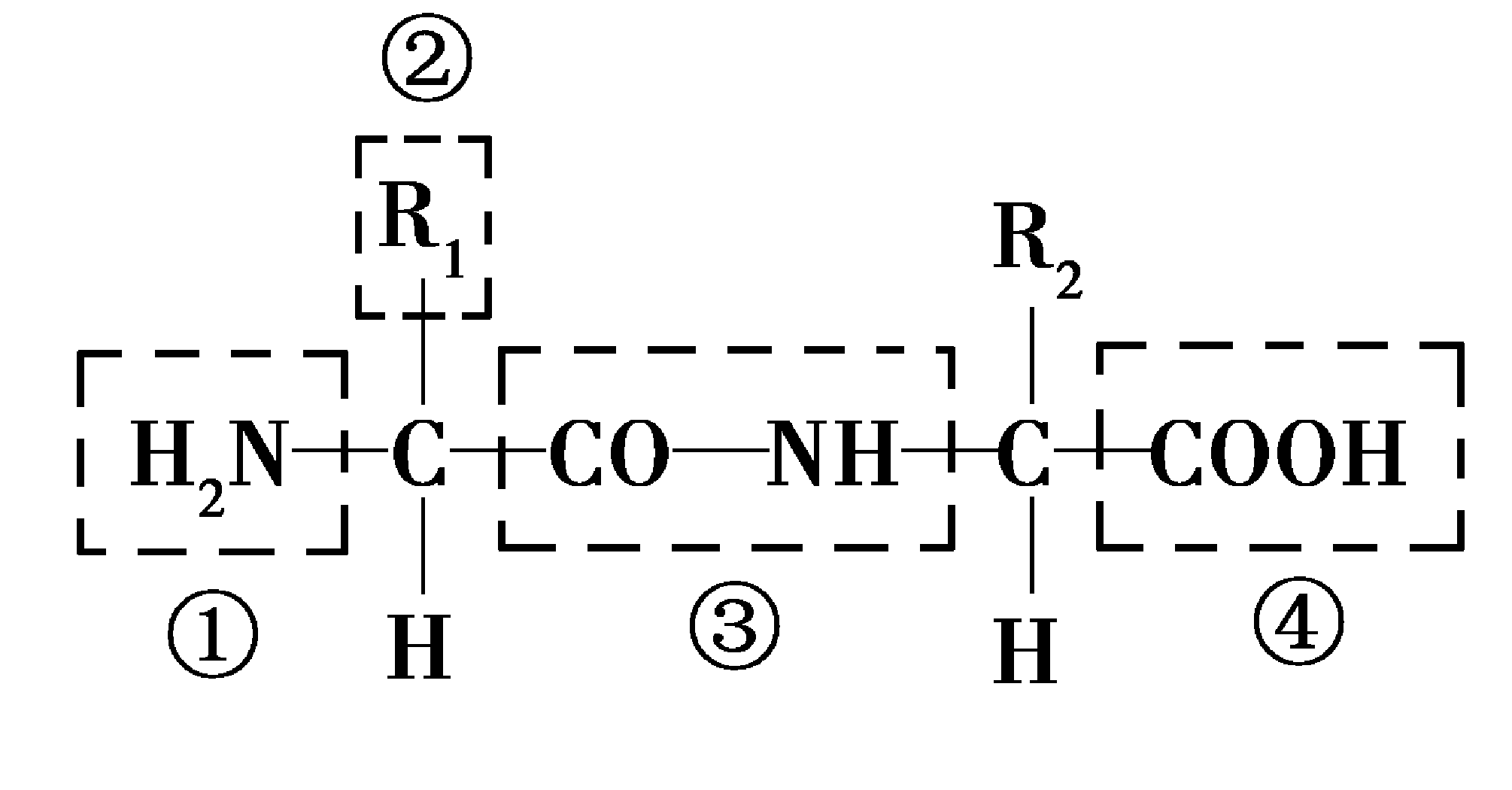 A.①    B.②    C.③    D.④3．小林同学用斐林试剂检测还原糖，正确操作后，预期在含有还原糖的试管中将出现A.蓝色沉淀        B.砖红色沉淀C.紫色沉淀        D.橘黄色沉淀4．关于有氧呼吸的特点，下列表述不正确的是A.需要氧气的参与          B.释放出二氧化碳C.生成大量的ATP          D.生成少量的ATP5．下列不是细胞膜功能的是A.将细胞与外界环境分隔开     B.合成蛋白质C.控制物质进出细胞           D.进行细胞间的信息交流6．小卢同学用显微镜观察根尖分生组织细胞的有丝分裂，他在视野中观察到的大部分细胞处于A.分裂期的前期                B.分裂期的中期C.分裂期的后期                D.分裂间期7．下列生命活动中，不需要消耗ATP的是A.肌细胞收缩                  B.生物的发电、发光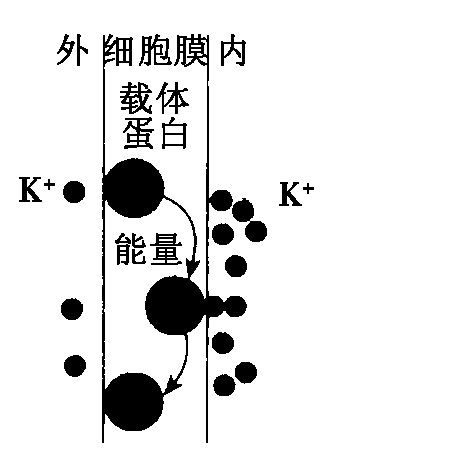 C.细胞渗透吸水                D.细胞的主动运输8．右图表示水生植物丽藻对K+的吸收过程，该过程属于A.自由扩散B.协助扩散C.被动运输D.主动运输9．科学家用美西螈（一种两栖动物）做实验，将黑色美西螈胚胎细胞的细胞核取出来，移植到白色美西螈的去核卵细胞中，由此发育成的美西螈，全部都是黑色的，这说明美西螈皮肤的颜色A.受细胞质控制                 B.受细胞核控制C.受细胞膜控制                 D.受核糖体控制10．小李同学正在进行“绿叶中色素的提取和分离”实验，为了防止研磨过程中色素被破坏，他应向研钵中加入少许A.无水乙醇                   B.丙酮C.二氧化硅                   D.碳酸钙11．科学家用胡萝卜韧皮部细胞进行组织培养获得新植株，这说明植物细胞具有A.变异性    B.全能性    C.特异性    D.多样性12．肺炎双球菌的转化实验，证明了A.蛋白质是遗传物质           B.DNA和蛋白质都是遗传物质C.DNA不是遗传物质          D.DNA是遗传物质13．正常女性体细胞含有44条常染色体和两条X染色体，可表示为44+XX,则正常卵细胞的染色体组成是A.44+XX     B.22+X    C.22+Y    D.44+XY14．下列关于细胞学说建立过程的描述,不正确的是A.显微镜的发明使人们可以观察到细胞B.细胞学说是在不断的修正中前进C.细胞学说的建立仅由施莱登和施旺独立完成D.细胞学说的建立是理论思维和科学实验相结合的结果15．以mRNA为模板合成蛋白质的过程称为A.逆转录    B.转录    C.翻译    D.DNA复制16．女性色盲患者（XbXb）与健康男性（XBY）结婚，他们的女儿是色盲患者的可能性为A.1/2        B.1/4       C.1     D.017．利用X射线、紫外线照射及综合处理青霉菌，筛选培育出高产菌株。这种育种方法称为A.诱变育种              B.多倍体育种C.单倍体育种            D.杂交育种18．依据现代生物进化理论，生物进化的基本单位是A.细胞    B.个体    C.种群    D.生态系统19．一种果蝇的突变体在21℃的气温下生存能力很差，但是，当气温上升到25.5℃时，突变体的生存能力大大提高。这说明A.突变是定向的B.突变的频率很高C.突变的有害或有利取决于环境条件D.环境的变化对突变体总是有害的20．下列不属于遗传病的是A.红绿色盲     B.21三体综合征      C.白化病           D.艾滋病21．下列关于DNA分子复制的描述，错误的是A.为半保留复制                B.边解旋边复制C.以氨基酸为原料              D.以脱氧核苷酸为原料22．连续奋战在抗震救灾第一线的战士，内环境依然能保持稳态，其调节机制是A.神经调节                    B.体液调节C.免疫调节                    D.神经—体液—免疫调节23．下列不属于人体内环境的是A.细胞内液      B.血浆      C.淋巴      D.组织液24．果树栽培中，剪去顶芽可促进侧芽发育，提高产量。其原理是A.提高植株的呼吸速率         B.增大侧芽生长素的浓度C.解除顶端优势               D.保持顶端优势25．抗体的化学本质是A.糖类         B.脂质         C.蛋白质        D.核酸26．下图表示种群年龄组成的三种类型，其中属于增长型的是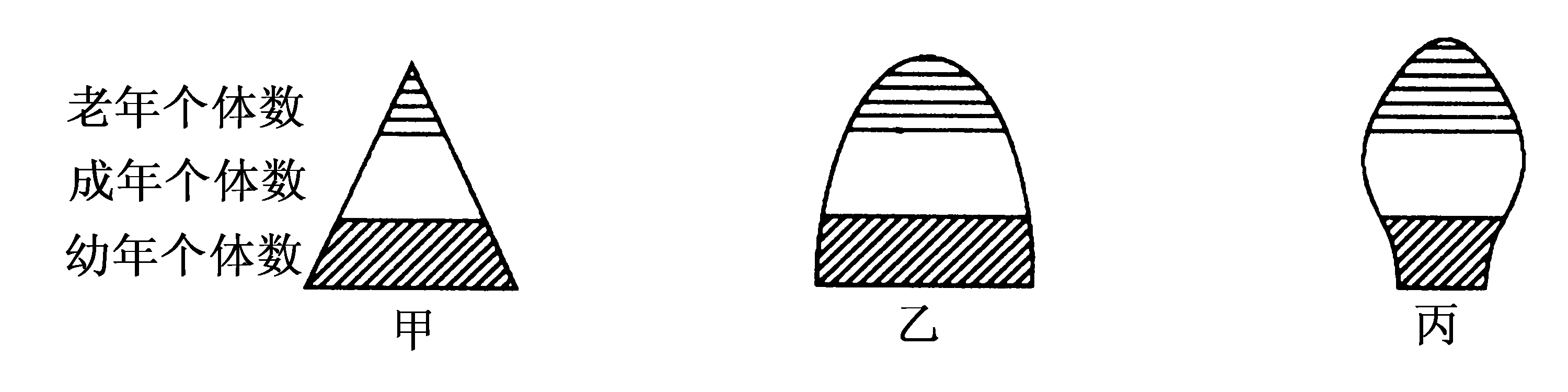 A.甲和乙      B.乙和丙      C. 甲       D.丙27．在一条食物链中，初级消费者属于A.第一营养级               B.第二营养级C.第三营养级               D.第四营养级28．下列属于生态系统化学信息的是A.孔雀开屏                 B.蜘蛛网的振动频率C.雌蚕蛾释放的性外激素     D.蜜蜂跳舞29．生态系统中，碳元素在无机环境与生物群落之间循环的主要形式是A.二氧化碳      B.碳酸      C.碳酸盐      D.碳水化合物30．下述措施符合可持续发展的是A.将湿地开垦成为农田B.自然保护区内任意引入外来物种C.利用生物防治减少农药使用量D.为保护海洋生态系统物种多样性，应完全禁止捕捞海洋鱼类